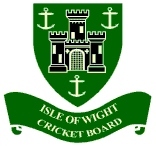 ISLE OF WIGHT CRICKET BOARDBoard Meeting 10th May 2022 at Newclose CCG Minutes Board Members – Directors	Chair / W&G	                   Kate Barton (KB)V/C / Staff Management  Hugh Wells(DM) ApologiesDirector	                  Martyn Richards (MR) Director                            Dave Pratt (DP) ApologiesPerformance	                  Dave Cox (DC) Finance / W&G                Claire Everard (CE) Youth Development	      Ben White (BW) ApologiesMedia/Marketing 	      Hugh Griffiths (HG) ApologiesClubs                               Simon Wratten (SW)Leagues                          Steve Holbrook (SH) ApologiesInvited:Stuart Chatfield (SC) Cricket Development ManagerAndy Woodward (AW) Head of Performance & EPP ApologiesRoss Whyte (RW) Treasurer AbsentAgenda ItemDiscussion PointsAction Welcome, thanks and apologies.Apologies from HW, DP, BW, HG, SW, AW & RWReview previous minutes:April minutes amended to remove section relating to C2S coaching in AOB. Recirculate and publish after next board meeting. KB to recirculateSC to post amended April Minutes to websiteActions from previous meetings:Action Points from previous meetingsAction Points from previous meetingsAction Points from previous meetingsAction Points from previous meetingsAgenda Item Action Point Individual responsibleRAG RATING2.12DM, HG, MR.   MR to set up sub group to start looking at current constitution EGM to be set up at a future date re. constitution. MR to start the process and will contact HG+DP for meetingMR to update in 2022. Update due 06/22Amber7 JulyWork party to reduce and distribute equipment from Newclose storage into schools & clubs. End of season.KB resume & update in SeptemberAmber7 AugFollow up partially qualified umpires with field craft trainingSCGreen5 AprilCE to work out policy for unpaid match fees. Anyone who does not pay at end of month will not be selected for following month – this to be refined + presented at next b/m.CEGreen6 AprilSC to notify Ventnor that cut off date for completing their application is 30th April. If date is not met the offer of £7500 will be withdrawn and they must re-apply.SCGreen6 AprilSC to update Street Cricket to board next monthSCGreen6 AprilSH to review HG & SC proposed sponsorship amounts per competition.SC to arrange meeting with SH after one week (12/13/14 April)SC/SHGreen10 AprilSC to form list of names for memorial page of year review book.SCGreen13 AprilSC to estimate entitled holiday hours for staff.SCRed13 AprilKB to circulate coaches pay code for leading sessions for clarificationKBGreen13 AprilSC to check with LT whether hourly rate can be reduced to align with wgdo jobSCGreenSafeguarding:Nothing to report.Finance:Report received and read. LT job has been added back into forecast. CDM Report:Report received and read.Conversation regarding beach cricket as it was presented as a part of the plan submitted to C2S by IOW therefore should be fulfilled. Explore option of charging entrance fee. 16 schools registered.SC to explore option of charging £20 per school for entrance to Beach cricket event.EDI:No updatesSC to vigorously encourage Directors to complete mandatory training by 31/5SC to check if there are any repercussions for non-completion by 31/5Clubs:Brading/Middlemead.  Agreement is moving ahead with solicitors.Performance: Bursaries received for 6 youngsters (3 girls, 3 boys) @ £500 each from The Jonners Trust Hugh’s News: Report received and readW&G:Report: Received and readWight Pythons (u13s) playing 1st game on SundayCorrespondence:Request from St. Helens for ideas for funding. IW Foundation was suggested.SC to ask St Helens for more details of funds required and for what purpose.A.O.B.Match teas. It was agreed not to offer teas unless specifically requested. Soft drinks plus tea/coffee to be provided to players and officials.Club junior finals matches to be played at club groundsMessage from Newclose:… please be aware that we are developing our daytime cafe and bar business as a commercial priority this summer. For that reason, players and spectators will not be able to use the bar area during the day, unless they are purchasing food or drinks from Newclose. We may see fit to relax that rule, for instance if rain stops play and spectators need shelter, or if the café/bar business is particularly quiet.The meeting was concluded at 19.56Next meeting TUESDAY 14TH JUNE 18.30